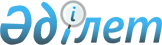 О внесении изменений и дополнений в приказ исполняющего обязанности Министра по инвестициям и развитию Республики Казахстан от 30 октября 2014 года № 113 "Об утверждении Правил проведения конкурса на основе открытого тендера по определению перевозчиков, осуществляющих перевозки пассажиров по социально значимым сообщениям, расходы которых подлежат долгосрочному субсидированию за счет бюджетных средств"Приказ Министра по инвестициям и развитию Республики Казахстан от 19 апреля 2017 года № 219. Зарегистрирован в Министерстве юстиции Республики Казахстан 26 апреля 2017 года № 15036
      ПРИКАЗЫВАЮ:
      1. Внести в приказ исполняющего обязанности Министра по инвестициям и развитию Республики Казахстан от 30 октября 2014 года № 113 "Об утверждении Правил проведения конкурса на основе открытого тендера по определению перевозчиков, осуществляющих перевозки пассажиров по социально значимым сообщениям, расходы которых подлежат долгосрочному субсидированию за счет бюджетных средств" (зарегистрированный в Реестре государственной регистрации нормативных правовых актов за № 9860, опубликованный 20 ноября 2014 года в информационно-правовой системе "Әділет"), следующие изменения и дополнения:
      в Правилах проведения конкурса на основе открытого тендера по определению перевозчиков, осуществляющих перевозки пассажиров по социально значимым сообщениям, расходы которых подлежат долгосрочному субсидированию за счет бюджетных средств, утвержденных указанным приказом:
      в заголовок внесено изменение на государственном языке, текст на русском языке не меняется;
      в пункт 1 внесено изменение на государственном языке, текст на русском языке не меняется;
      пункт 10 изложить в следующей редакции: 
      "10. Выставляемые на тендер лоты формируются по поездам, планируемым к курсированию по социально значимым сообщениям. Лоты по прицепным и беспересадочным вагонам формируются в одном лоте с поездом, в составе которого планируется их прицепка первым с пункта формирования в пути следования по социально значимому сообщению. Формирование отдельного лота для прицепных и беспересадочных вагонов кроме международных поездов не предусматривается. При этом в случае организации социально значимых пассажирских перевозок в рамках проведения мероприятий республиканского масштаба допускается формирование поездов, планируемых к курсированию по социально значимым сообщениям в одном лоте, за исключением электро-, дизель поездов.";
      пункты 21 и 22 изложить в следующей редакции: 
      "21. Для участия в тендере перевозчик должен соответствовать следующим требованиям:
      1) являться индивидуальным предпринимателем или юридическим лицом, осуществляющим предпринимательскую деятельность на территории Республики Казахстан;
      2) наличие на территории Республики Казахстан зарегистрированного в установленном законодательством порядке, соответствующего требованиям технической безопасности собственного или используемого на иных законных основаниях пассажирского подвижного состава для организации пассажирских перевозок. 
      При этом, количество указанных пассажирских вагонов по типам (купе, плацкарт, общий и гранд PMR) соответственно, должно составлять не менее 30 %, а электро-, дизель поездов - 100 % от требуемого количества вагонов;
      3) отсутствие задолженности по налогам и другим обязательным платежам в бюджет и отчислениям в единый накопительный пенсионный фонд, за исключением случаев, когда срок уплаты отсрочен в соответствии с законодательством Республики Казахстан;
      4) наличие собственного квалифицированного штата работников поездных бригад, необходимого для обслуживания соответствующих социально значимых маршрутов, и/или гарантия о приеме на работу квалифицированного штата работников поездных бригад перевозчика, ранее обслуживавшего социально значимый маршрут с учетом прицепных и беспересадочных вагонов в пределах нормативной численности;
      5) отсутствие задолженности более чем за 3 месяца перед Национальным оператором инфраструктуры, оператором локомотивной тяги и железнодорожными организациями, оказывающими услуги по предоставлению доступа пассажиров к помещениям общего пользования и справочно-информационных услуг на вокзалах, накопленной в последних 12 месяцах, предшествующих дате проведения тендера, или гарантии погашения образовавшихся задолженности;
      6) наличие оборота собственных денежных средств по счетам, открытым в банках второго уровня в Республике Казахстан, составляющих не менее 5 % от объема субсидий, предусмотренный на первый год обслуживания заявленного сообщения, за последние три месяца, предшествующие месяцу проведения тендера.
      При этом к перевозчикам, участвующим в тендере, проводимом местными исполнительными органами областей, города республиканского значения, столицы по социально значимым межрайонным (междугородным, внутриобластным) и пригородным сообщениям, проходящим по участкам железных дорог других государств, расположенным на территории Республики Казахстан, подпункты 2) и 5) настоящего пункта не распространяются.
      22. Для участия в тендере предоставляются в адрес организатора тендера следующие документы:
      1) заявка на участие в тендере:
      для юридических лиц по форме, согласно приложению 6 к настоящим Правилам;
      для индивидуальных предпринимателей по форме, согласно приложению 7 к настоящим Правилам;
      2) нотариально засвидетельствованная копия свидетельства о государственной регистрации юридического лица, полученная в соответствии с законодательством Республики Казахстан;
      3) предложения по обеспечению железнодорожным пассажирским парком вагонов перевозчика, находящихся в собственности и (или) доверительном управлении, имущественном найме или используемых на иных законных основаниях по заявленным на тендер лотам по форме, согласно приложению 8 к настоящим Правилам. При этом в случае проведения тендера местными исполнительными органами областей, города республиканского значения, столицы по социально значимым межрайонным (междугородным, внутриобластным) и пригородным сообщениям, проходящим по участкам железных дорог других государств, расположенным на территории Республики Казахстан, по форме, согласно приложению 8-1 к настоящим Правилам;
      4) нотариально засвидетельствованные копии или полученные с веб-портала "электронного правительства" свидетельства о государственной регистрации (перерегистрации) подвижного состава по форме, согласно приложению 7 к Правилам государственной регистрации подвижного состава и его залога, утвержденным приказом исполняющего обязанности Министра по инвестициям и развитию Республики Казахстан от 26 марта 2015 года № 333 (зарегистрированный в Реестре государственной регистрации нормативных правовых актов за № 11119);
      5) нотариально засвидетельствованные копии документов, подтверждающих право собственности перевозчика или аренды пассажирского железнодорожного подвижного состава, заявленного на тендер, предоставленного на срок не менее чем до конца первого года обслуживания;
      6) нотариально засвидетельствованные копии технических паспортов на железнодорожные пассажирские вагоны, заявленные на тендер;
      7) сведения об отсутствии (наличии) налоговой задолженности, задолженности по обязательным пенсионным взносам, обязательным профессиональным пенсионным взносам и социальным отчислениям, по состоянию не более чем за месяц, предшествующий последней дате принятия уполномоченным органом тендерных заявок по форме, согласно приложению 18 к Правилам ведения лицевых счетов, утвержденным приказом Министра финансов Республики Казахстан от 29 декабря 2008 года № 622 (зарегистрированный в Реестре государственной регистрации нормативных правовых актов за № 5446), за исключением случаев, когда срок уплаты отсрочен в соответствии с законодательством Республики Казахстан;
      8) предложения по обеспечению основных условий перевозок пассажиров по форме, согласно приложению 9 к настоящим Правилам в разрезе лотов;
      9) предложения по обеспечению основных условий развития по форме, согласно приложению 10 к настоящим Правилам;
      10) предложения по обеспечению планируемого объема долгосрочного субсидирования и предельного уровня повышения цен по форме, согласно приложению 11 к настоящим Правилам;
      11) предложения по обеспечению планируемого объема пассажирооборота по форме, согласно приложению 12 к настоящим Правилам;
      12) сведения о наличии собственного квалифицированного штата работников поездных бригад на ранее обслуживаемые социально значимые маршруты с учетом прицепных и беспересадочных вагонов по форме, согласно приложению 13 к настоящим Правилам. При подаче заявления на маршруты, ранее обслуживаемые другими перевозчиками, гарантийное письмо-обязательство о приеме на работу квалифицированного штата работников поездных бригад перевозчика, ранее обслуживавшего социально значимый маршрут, с учетом прицепных и беспересадочных вагонов в пределах нормативной численности;
      13) акт сверки взаиморасчетов между перевозчиком и Национальным оператором инфраструктуры, оператором локомотивной тяги и железнодорожными организациями, оказывающими услуги по доступу пассажиров к помещениям общего пользования и справочно-информационные услуги на вокзалах, на первое число месяца, предшествующего месяцу проведения тендера, за последние 12 месяцев, скрепленные печатями, заверенные подписями первых руководителей. 
      При наличии задолженности двустороннее соглашение, включающее график гарантированного погашения задолженности, скрепленное печатями, подписанное первыми руководителями, или оригиналы платежных поручений, подтверждающие погашение задолженности, с отметками банка о проведении платежа;
      14) справка (и) с банка (ов) об объемах оборота денежных средств по счетам перевозчика, составляющих не менее 5 % от объема субсидий, предусмотренного на первый год обслуживания по заявленному лоту, за последние три месяца, предшествующие месяцу проведения тендера;
      15) документ, подтверждающий обеспечение заявки на участие в тендере в соответствии с параграфом 7 настоящих Правил.
      При этом к перевозчикам, участвующим в тендере, проводимом местными исполнительными органами областей, города республиканского значения, столицы по социально значимым межрайонным (междугородным, внутриобластным) и пригородным сообщениям, проходящим по участкам железных дорог других государств, расположенным на территории Республики Казахстан подпункты 4), 6), 9) и 13) настоящего пункта не распространяются.";
      пункт 39 изложить в следующей редакции:
      "39. При рассмотрении тендерных заявок и дополнительных документов перевозчиков, указанных в пункте 30 настоящих Правил, в случае необходимости комиссия в целях уточнения сведений, содержащихся в тендерных заявках, в письменной форме запрашивает необходимую информацию у соответствующих государственных органов, физических и юридических лиц.
      При этом организатор тендера проводит выездной предварительный осмотр вагонов, на соответствие представленному документу перевозчиком, в соответствии с подпунктом 3) пункта 22 настоящих Правил в тендерной заявке. В случае отказа перевозчиком от проведения предварительного осмотра вагонов, тендерная заявка перевозчика отклоняется. По результатам выездного предварительного осмотра вагонов составляется акт по форме, согласно приложению 16-1 к настоящим Правилам.
      Акт выездного предварительного осмотра вагонов является основанием для учета количества баллов по пунктам 1, 4 и 5 в листе оценки тендерных заявок по осуществлению перевозок пассажиров по социально значимым сообщениям по лотам, выставленным на тендер и соответствие перевозчика подпункту 2) пункта 21 настоящих Правил.
      Вышеуказанная информация или акт выездного предварительного осмотра вагонов прилагается к протоколу об итогах тендера, в случаях, если они явились основанием для принятия решении комиссий.";
      дополнить приложением 8-1 согласно приложению 1 к настоящему приказу; 
      приложения 15 и 16 изложить в редакции согласно приложениям 2 и 3 к настоящему приказу;
      дополнить приложением 16-1 согласно приложению 4 к настоящему приказу. 
      2. Комитету транспорта Министерства по инвестициям и развитию Республики Казахстан в установленном законодательством порядке обеспечить:
      1) государственную регистрацию настоящего приказа в Министерстве юстиции Республики Казахстан;
      2) в течение десяти календарных дней со дня государственной регистрации настоящего приказа направление его копии в бумажном и электронном виде на казахском и русском языках в Республиканское государственное предприятие на праве хозяйственного ведения "Республиканский центр правовой информации" для официального опубликования и включения в Эталонный контрольный банк нормативных правовых актов Республики Казахстан;
      3) в течение десяти календарных дней после государственной регистрации настоящего приказа направление его копии на официальное опубликование в периодические печатные издания;
      4) размещение настоящего приказа на интернет-ресурсе Министерства по инвестициям и развитию Республики Казахстан;
      5) в течение десяти рабочих дней после государственной регистрации настоящего приказа в Министерстве юстиции Республики Казахстан представление в Юридический департамент Министерства по инвестициям и развитию Республики Казахстан сведений об исполнении мероприятий, согласно подпунктам 1), 2), 3) и 4) настоящего пункта.
      3. Контроль за исполнением настоящего приказа возложить на курирующего вице-министра по инвестициям и развитию Республики Казахстан.
      4. Настоящий приказ вводится в действие по истечении десяти календарных дней после дня его первого официального опубликования. Предложения по обеспечению железнодорожным пассажирским парком вагонов перевозчика, находящихся в собственности и (или) в доверительном управлении, имущественном найме или используемые на иных законных основаниях по заявленным на тендер лотам
      *Примечание: средний срок эксплуатации вагонов рассчитывается путем сложения всех
годов постройки в графе 4 по лоту, делением его на количество вагонов по лоту и вычитанием
года проведения тендера.
      Перевозчик:
      Руководитель                         Главный бугалтер
_____________________                  __________________________
Фамилия, имя, отчество                   Фамилия, имя, отчество
(при наличии), подпись                   (при наличии), подпись
       Место печати                              дата Оценочная шкала тендерных заявок
      примечания:
* данная шкала не оценивается в случае осуществления перевозок пассажиров электро и
дизель поездами;
** данная шкала оценивается в случае предоставления 100% количества заявленных вагонов
от общего количества вагонов для обслуживания социально значимого сообщения, прицепных
и беспересадочных вагонов / по электросекциям и дизельным поездам;
***- данная шкала не оценивается в случае проведения тендера местными исполнительными
органами областей, города республиканского значения, столицы по социально значимым
межрайонным (междугородным, внутриобластным) и пригородным сообщениям, проходящих
по участкам железных дорог других государств, расположенные на территории Республики
Казахстан. Лист оценки тендерных заявок по осуществлению перевозок пассажиров по социально значимым сообщениям по лотам, выставленных на тендер
      ______________________________________
наименование перевозчика Акт выездного предварительного осмотра вагонов
      _______________________________________________
(наименование перевозчика)
      продолжение таблицы
      * - предложения по обеспечению железнодорожным пассажирским парком
вагонов перевозчика, находящихся в собственности и (или) доверительном управлении,
имущественном найме или используемых на иных законных основаниях
по заявленным на тендер лотам по форме, согласно приложению 8 к настоящим
Правилам, предоставляемые Перевозчиком в тендерной заявке;
** - средний срок эксплуатации вагонов рассчитывается путем сложения всех
годов постройки в графе 6 по лоту, делением его на количество вагонов по лоту и
вычитанием года проведения тендера.
Соответствие подпункту 2) пункта 21 настоящих Правил :_________________________
Примечание: _______________________________________________________________
Фамилия, имя, отчество (при его наличии) и должность лица (лиц), проводившего
осмотр: ___________________________________________________________________
					© 2012. РГП на ПХВ «Институт законодательства и правовой информации Республики Казахстан» Министерства юстиции Республики Казахстан
				
      Министр
по инвестициям и развитию
Республики Казахстан

Ж. Қасымбек
Приложение 1
к приказу Министра по инвестициям
и развитию Республики Казахстан
от 19 апреля 2017 года № 219Приложение 8-1
к Правилам проведения конкурса
на основе открытого тендера по определению
перевозчиков, осуществляющих перевозки
пассажиров по социально значимым сообщениям,
расходы которых подлежат долгосрочному
субсидированию за счет бюджетных средствФорма
№ п/п
№ вагона
Тип вагона
Год постройки
Основание использования: собственный, арендованный, в имущественном найме или иные основания
№ п/п
№ вагона
Тип вагона
Год постройки
Основание использования: собственный, арендованный, в имущественном найме или иные основания
1
2
3
4
5
Итого средний срок эксплуатации вагонов*, в годах
Итого средний срок эксплуатации вагонов*, в годах
Итого средний срок эксплуатации вагонов*, в годахПриложение 2
к приказу Министра по инвестициям
и развитию Республики Казахстан
от 19 апреля 2017 года № 219Приложение 15
к Правилам проведения конкурса
на основе открытого тендера по определению
перевозчиков, осуществляющих перевозки
пассажиров по социально значимым сообщениям,
расходы которых подлежат долгосрочному
субсидированию за счет бюджетных средствФорма
№ п/п
Показатель
Количество баллов
Количество баллов
Количество баллов
1.
Средний срок эксплуатации вагонов в соответствии с предложениями перевозчика по обеспечению железнодорожными пассажирскими вагонами, находящимися в собственности и (или) в доверительном управлении, имущественном найме или используемыми на иных законных основаниях, по заявленным на тендер маршрутам:
Количество баллов
Количество баллов
Количество баллов
1.
до 5 лет
25
25
25
1.
от 5,1 до 9 лет
20
20
20
1.
от 9,1 до 15 лет
15
15
15
1.
от 15,1 до 20 лет
10
10
10
1.
от 20,1 и выше
5
5
5
2.  *
Доля вагонов перевозчика, указанных в тендерной заявке и предложенных для обеспечения железнодорожных пассажирских перевозок, в общем объеме вагонов по типам (купе, плацкарт, общий, гранд PMR), указанных в основных условиях осуществления перевозок пассажиров по социально значимым сообщениям:
Количество баллов
Количество баллов
Количество баллов
2.  *
от 31% до 40% 
2
2
2
2.  *
от 41 до 50%
5
5
5
2.  *
от 51 до 60%
8
8
8
2.  *
от 61 до 70%
11
11
11
2.  *
от 71 до 80%
14
14
14
2.  *
от 81 до 90%
17
17
17
2.  *
от 91 до 100%
20
20
20
3.  **
Наличие резервных вагонов в объеме, превышающем 7 % долю от общего объема вагонов по типам (купе, плацкарт, общий, гранд PMR), указанных в основных условиях осуществления перевозок пассажиров по социально значимым сообщениям
5
5
5
4.  ***
Доля вагонов с подъемными устройствами для посадки и высадки и со специализированными местами для лиц, передвигающихся на инвалидных кресло-колясках (в каждом составе перевозчика), в общем объеме составов, указанных в основных условиях осуществления перевозок пассажиров по социально значимым сообщениям:
Количество баллов
Количество баллов
Количество баллов
4.  ***
до 25%
2,5
2,5
2,5
4.  ***
от 26 до 50%
5
5
5
4.  ***
с 51 до 75%
7,5
7,5
7,5
4.  ***
от 76 до 100%
10
10
10
5.  ***
Доля вагонов с системами кондиционирования воздуха перевозчика в общем объеме вагонов, указанных в основных условиях осуществления перевозок пассажиров по социально значимым сообщениям:
Количество баллов
Количество баллов
Количество баллов
5.  ***
до 10%
1
1
1
5.  ***
от 11 до 20%
2
2
2
5.  ***
от 21 до 30%
3
3
3
5.  ***
от 31% до 40% 
4
4
4
5.  ***
от 41 до 50%
5
5
5
5.  ***
от 51 до 60%
6
6
6
5.  ***
от 61 до 70%
7
7
7
5.  ***
от 71 до 80%
8
8
8
5.  ***
от 81 до 90%
9
9
9
5.  ***
от 91 до 100%
10
10
10
6.
Доля вагонов, находящихся в собственности перевозчика, в общем объеме вагонов, указанных в основных условиях осуществления перевозок пассажиров по социально значимым сообщениям:
Количество баллов
Количество баллов
Количество баллов
6.
до 10%
1
1
1
6.
от 11 до 20%
2
2
2
6.
от 21 до 30%
3
3
3
6.
от 31% до 40% 
4
4
4
6.
от 41 до 50%
5
5
5
6.
от 51 до 60%
6
6
6
6.
от 61 до 70%
7
7
7
6.
от 71 до 80%
8
8
8
6.
от 81 до 90%
9
9
9
6.
от 91 до 100%
10
10
10
7.
Наличие одного из документов, указанных в подпунктах 
2) и 3) пункта 30 Правил
5 (за каждую единицу вагона)

 
5 (за каждую единицу вагона)

 
5 (за каждую единицу вагона)

 
8.
Опыт работы перевозчика по осуществлению деятельности по перевозке пассажиров, багажа и грузобагажа железнодорожным транспортом на территории Республики Казахстан:
Количество баллов
Количество баллов
Количество баллов
8.
опыт отсутствует
0
0
0
8.
до 1 года
2,8 (при наличии одного из документов, указанных в подпункте 1) пункта 30 Правил)
2,8 (при наличии одного из документов, указанных в подпункте 1) пункта 30 Правил)
2,8 (при наличии одного из документов, указанных в подпункте 1) пункта 30 Правил)
8.
от 1 до 3 лет
3,75 (при наличии одного из документов, указанных в подпункте 1) пункта 30 Правил)
3,75 (при наличии одного из документов, указанных в подпункте 1) пункта 30 Правил)
3,75 (при наличии одного из документов, указанных в подпункте 1) пункта 30 Правил)
8.
свыше 3 лет
5 (при наличии одного из документов, указанных в подпункте 1) пункта 30 Правил)
5 (при наличии одного из документов, указанных в подпункте 1) пункта 30 Правил)
5 (при наличии одного из документов, указанных в подпункте 1) пункта 30 Правил)
9.
Средний уровень предложенного перевозчиком предельного уровня повышения цен (тарифов) на перевозки пассажиров по социально значимым сообщениям, в %
В первый год обслуживания
Во второй год обслуживания
В третий год обслуживания
9.
0
5
5
5
9.
от 0,1 до 3
4
4
4
9.
от 3,1 до 5 
3
3
3
9.
от 5,1 до 7%
2
2
2
9.
свыше 7,1
1
1
1
10.
Всего баллов
Не более 100 баллов
Не более 100 баллов
Не более 100 балловПриложение 3
к приказу Министра по инвестициям
и развитию Республики Казахстан
от 19 апреля 2017 года № 219Приложение 16
к Правилам проведения конкурса
на основе открытого тендера по определению
перевозчиков, осуществляющих перевозки
пассажиров по социально значимым сообщениям,
расходы которых подлежат долгосрочному
субсидированию за счет бюджетных средствФорма
№ п/п
Показатель
Количество баллов
Количество баллов
Количество баллов
1.
Средний срок эксплуатации вагонов в соответствии с предложениями перевозчика по обеспечению железнодорожными пассажирскими вагонами, находящимися в собственности и (или) в доверительном управлении, имущественном найме или используемыми на иных законных основаниях, по заявленным на тендер маршрутам:
Количество баллов
Количество баллов
Количество баллов
1.
до 5 лет
1.
от 5,1 до 9 лет
1.
от 9,1 до 15 лет
1.
от 15,1 до 20 лет
1.
от 20,1 и выше
1.
ИТОГО
2.  *
Доля вагонов перевозчика, указанных в тендерной заявке и предложенных для обеспечения железнодорожных пассажирских перевозок, в общем объеме вагонов по типам (купе, плацкарт, общий, гранд PMR), указанных в основных условиях осуществления перевозок пассажиров по социально значимым сообщениям:
Количество баллов
Количество баллов
Количество баллов
2.  *
от 31% до 40% 
2.  *
от 41 до 50%
2.  *
от 51 до 60%
2.  *
от 61 до 70%
2.  *
от 71 до 80%
2.  *
от 81 до 90%
2.  *
от 91 до 100%
2.  *
ИТОГО
3.  **
Наличие резервных вагонов в объеме, превышающем 7 % долю от общего объема вагонов по типам (купе, плацкарт, общий, гранд PMR), указанных в основных условиях осуществления перевозок пассажиров по социально значимым сообщениям
3.  **
ИТОГО
4.  ***
Доля вагонов с подъемными устройствами для посадки и высадки и со специализированными местами для лиц, передвигающихся на инвалидных кресло-колясках (в каждом составе перевозчика), в общем объеме составов, указанных в основных условиях осуществления перевозок пассажиров по социально значимым сообщениям:
Количество баллов
Количество баллов
Количество баллов
4.  ***
до 25%
4.  ***
от 26 до 50%
4.  ***
с 51 до 75%
4.  ***
от 76 до 100%
4.  ***
ИТОГО
5.  ***
Доля вагонов с системами кондиционирования воздуха перевозчика в общем объеме вагонов, указанных в основных условиях осуществления перевозок пассажиров по социально значимым сообщениям:
Количество баллов
Количество баллов
Количество баллов
5.  ***
до 10%
5.  ***
от 11 до 20%
5.  ***
от 21 до 30%
5.  ***
от 31% до 40% 
5.  ***
от 41 до 50%
5.  ***
от 51 до 60%
5.  ***
от 61 до 70%
5.  ***
от 71 до 80%
5.  ***
от 81 до 90%
5.  ***
от 91 до 100%
5.  ***
ИТОГО
6.
Доля вагонов, находящихся в собственности перевозчика, в общем объеме вагонов, указанных в основных условиях осуществления перевозок пассажиров по социально значимым сообщениям:
Количество баллов
Количество баллов
Количество баллов
6.
до 10%
6.
от 11 до 20%
6.
от 21 до 30%
6.
от 31% до 40% 
6.
от 41 до 50%
6.
от 51 до 60%
6.
от 61 до 70%
6.
от 71 до 80%
6.
от 81 до 90%
6.
от 91 до 100%
6.
ИТОГО
7.
Наличие одного из документов, указанных в подпунктах 2) и 3) пункта 30 Правил
8.
Опыт работы перевозчика по осуществлению деятельности по перевозке пассажиров, багажа и грузобагажа железнодорожным транспортом на территории Республики Казахстан:
Количество баллов
Количество баллов
Количество баллов
8.
опыт отсутствует
8.
до 1 года
8.
от 1 до 3 лет
8.
свыше 3 лет
8.
ИТОГО
9.
Средний уровень предложенного перевозчиком предельного уровня повышения цен (тарифов) на перевозки пассажиров по социально значимым сообщениям, в %
В первый год обслуживания
Во второй год обслуживания
В третий год обслуживания
9.
0
9.
от 0,1 до 3
9.
от 3,1 до 5 
9.
от 5,1 до 7%
9.
свыше 7,1
9.
ИТОГО
10.
Всего баллов
Приложение 4
к приказу Министра по инвестициям
и развитию Республики Казахстан
от 19 апреля 2017 года № 219Приложение 16-1
к Правилам проведения конкурса
на основе открытого тендера по определению
перевозчиков, осуществляющих перевозки
пассажиров по социально значимым сообщениям,
расходы которых подлежат долгосрочному
субсидированию за счет бюджетных средствФорма
№ п/п
№ вагона
№ вагона
Тип вагона
Тип вагона
Год постройки
Последний вид ремонта
Последний вид ремонта
Последний вид ремонта
Последний вид ремонта
Последний вид ремонта
Последний вид ремонта
Последний вид ремонта
Последний вид ремонта
Последний вид ремонта
Последний вид ремонта
Последний вид ремонта
№ п/п
№ вагона
№ вагона
Тип вагона
Тип вагона
Год постройки
ДР
ДР
ДР
КР-1
КР-1
КР-2
КР-2
КРПС
КРПС
КВР
КВР
№ п/п
предложение *
соответствие: да/нет
предложение *
соответствие: да/нет
предложение *
соответствие: да/нет
предложение *
соответствие: да/нет
предложение *
соответствие: да/нет
предложение *
соответствие: да/нет
предложение *
соответствие: да/нет
предложение *
соответствие: да/нет
1
2
3
4
5
6
7
8
9
10
11
12
13
14
15
16
17
№ лота
№ лота
№ лота
№ лота
№ лота
№ лота
№ лота
№ лота
№ лота
№ лота
№ лота
№ лота
№ лота
№ лота
№ лота
№ лота
№ лота
Итого
купе
купе
средний срок эксплуатации вагонов **
средний срок эксплуатации вагонов **
Итого
средний срок эксплуатации вагонов **
средний срок эксплуатации вагонов **
Итого
плацкарт
плацкарт
средний срок эксплуатации вагонов **
средний срок эксплуатации вагонов **
Итого
Итого
общий
общий
Итого
Наличие системы кондиционирования воздуха: нет – не предусмотрено заводской конструкцией, да – предусмотрено заводской конструкцией
Наличие системы кондиционирования воздуха: нет – не предусмотрено заводской конструкцией, да – предусмотрено заводской конструкцией
Наличие подъемных устройств для посадки и высадки и специализированных мест для лиц, передвигающихся на инвалидных кресло-колясках, да или нет
Наличие подъемных устройств для посадки и высадки и специализированных мест для лиц, передвигающихся на инвалидных кресло-колясках, да или нет
предложение *
соответствие: да/нет
предложение *
соответствие: да/нет
18
19
20
21
№ лота
№ лота
№ лота
№ лота